Boletín del PTA de ACES  septiembre 2017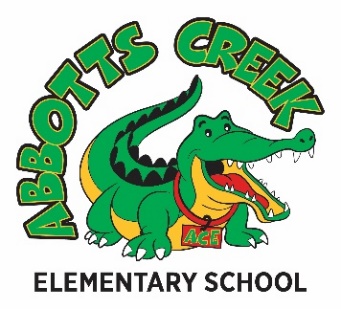 Mensaje de la directora Paula Trantham¡Bienvenidos al año escolar 2017-2018! Estamos muy contentos de que usted sea parte de la familia Abbotts Creek Elementary y del equipo ACES. Nuestras asociaciones entre la escuela y el hogar son de gran valor y esperamos colaborar con usted para apoyar a su hijo.En la Escuela Primaria Abbotts Creek, estamos comprometidos a proveer una experiencia educativa estimulante y desafiante para todos los estudiantes. Nuestro personal espectacular proporciona un excelente ambiente de aprendizaje para cada niño, satisfaciendo las diversas necesidades académicas, sociales y emocionales de cada estudiante.Este año en Abbotts Creek, nuestro tema es "Creciendo". Ahora estamos en nuestro tercer año y las cosas siguen siendo más eficientes y eficaces a medida que crecemos. El rendimiento de los estudiantes continúa mejorando y definitivamente hemos crecido en nuestros datos. Tenemos más de 850 estudiantes en Pre-K hasta 5º grado, por lo que hemos crecido como nuestra matrícula de estudiantes ha aumentado. Gracias por ser una parte vital del Equipo ACES y crecer con nosotros.   Esperamos trabajar con cada uno de ustedes para tener un año escolar maravilloso. No dude en ponerse en contacto conmigo, el maestro de su hijo, o cualquier miembro del personal cuando se tiene alguna pregunta o se necesita información.¡Conecte sus cuentas hoy! 
Se puede ganar dinero para el PTA de ACES simplemente por hacer las compras en Harris Teeter, Kroger y Amazon. Conecte sus cuentas por nuestro sitio web: www.abbottscreekpta.org/free-money-programs.html
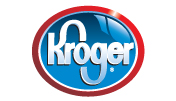 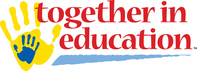 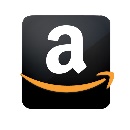  Haciendo “cocodrilos buenos”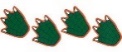 Nuestra Campaña - "Making Great Gators" - empieza el 1 de octubre   y necesitamos su apoyo. Los enfoques de nuestra recaudación de fondos este año son: mantener la tecnología en el aula, proporcionar el mobiliario y materiales de aula, apoyar a nuestros maestros y personal, instalar espacios de aprendizaje al aire libre y traer espectáculos de artes culturales, mientras también ayudamos a proporcionar un aprendizaje excepcional para TODOS nuestros estudiantes.  Nuestro objetivo es recaudar $ 30,000.00 para el fin de octubre. Va a recibir más información sobre cómo hacer una donación.Para el 26 de octubre, cuando termine la campaña, los estudiantes participarán en nuestra “Fall Fun Run & Health Challenge”. El PTA patrocina este evento, y los profesores, el personal, y los padres animarán a nuestros estudiantes a divertirse mientras hacen vueltas alrededor de la pista, realizando varios ejercicios y trabajando juntos como clases para lograr los elementos de nuestro Fun Run & Health Challenge.ÚNASE AL PTA DE ACES Cuando usted se convierta en un miembro del PTA de ACES, usted tiene una voz en cómo se asignan sus dólares de la recaudación de fondos hacia nuestros acontecimientos escolares, la mejoría de la escuela y apoyo para los estudiantes y la facultad. Unirse al PTA es fácil y se lo puede hacer aquí en nuestra página web o en persona durante la casa abierta.¡Pague su cuota de $10 (por persona) y únase ahora! Una vez que se inscribe en el PTA, le animamos a crear también una cuenta en MemberHub  para que podamos comunicarnos con usted durante todo el año.ÚNASE AL PTA DE ACES POR MEMBERHUB  
El PTA está adoptando una nueva herramienta de comunicación llamada MemberHub. MemberHub ayuda a crear un lugar central en línea para que el PTA y los padres se comuniquen, colaboren y se organicen en un ambiente privado y seguro. Este es un servicio gratis proporcionado por el PTA de NC. 
Visite el sitio web del PTA para obtener instrucciones sobre cómo crear su cuenta: www.abbottscreekpta.org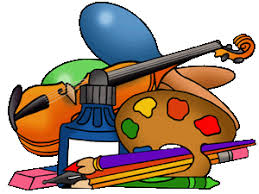 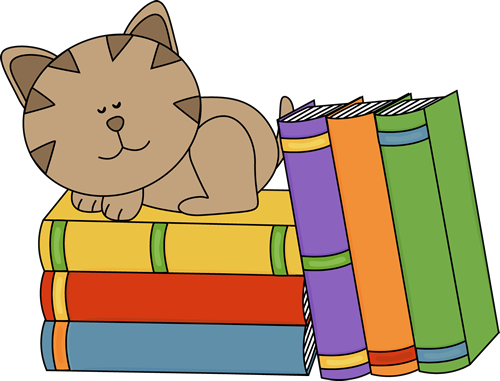 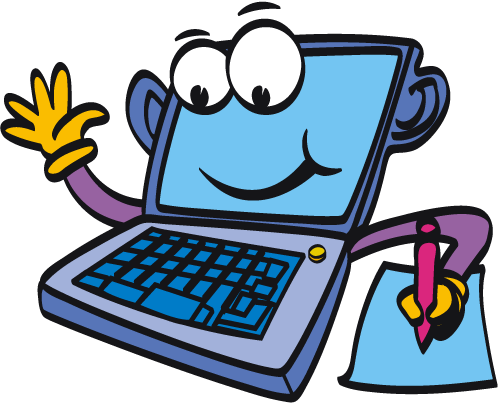 LA ASISTENCIA ES IMPORTANTE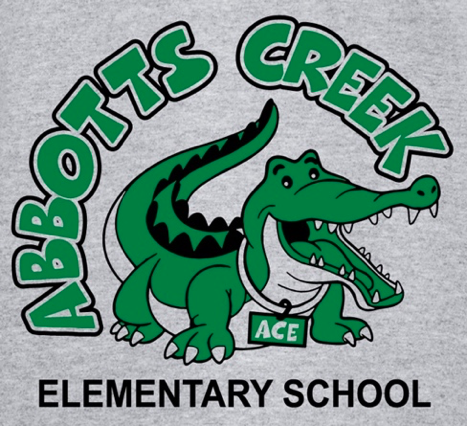 Este año el Comité de Asistencia de ACES volverá a celebrar la gran asistencia por organizar una fiesta de palomitas de maíz para la clase en cada grado con el mayor porcentaje de asistencia para el mes.El primer concurso se llevará a cabo para la asistencia de septiembre. Recuerde que todo el tiempo de enseñanza es importante. Por favor, ayude a su hijo a tener éxito en la escuela por asegurar de que él o ella venga a la escuela todos los días - y a tiempo. Los días de trabajo de los maestros y las vacaciones escolares son el momento ideal para hacer citas médicas y dentales. 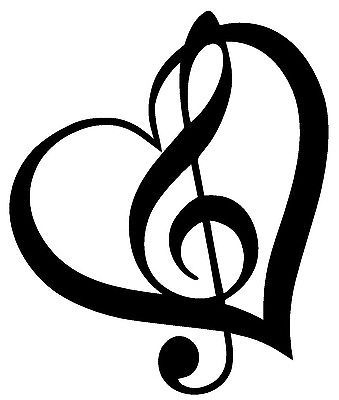 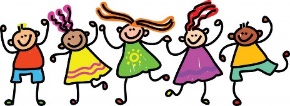 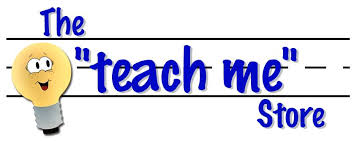 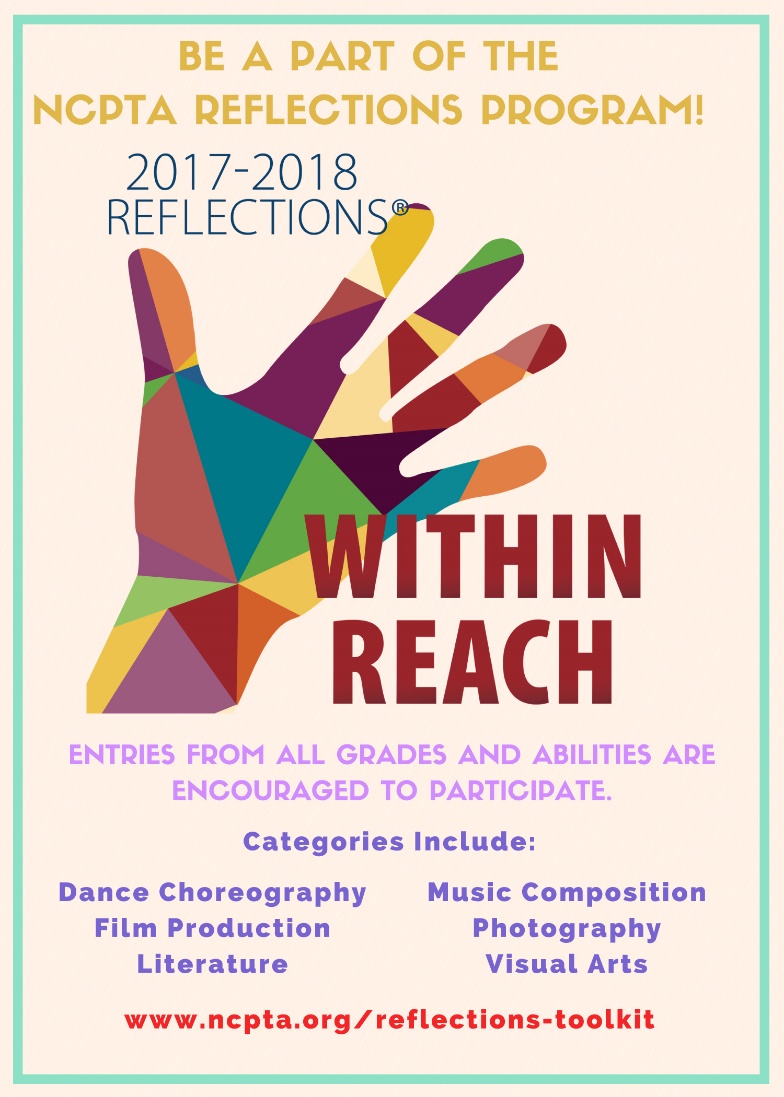 ¡Más información sobre Reflexiones viene pronto!Gracias a nuestros patrocinadores...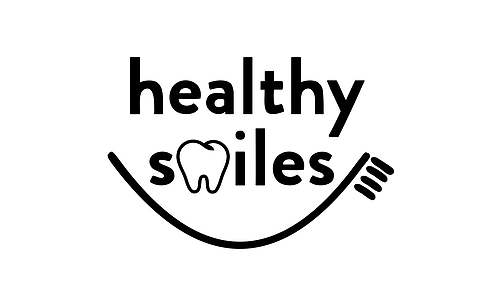 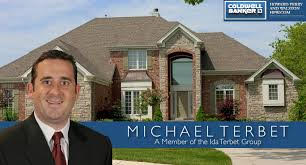 